 台 灣 攝 影 學 會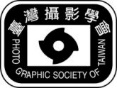 榮  銜  申  請  書茲依本會榮銜授與辦法之規定，申請為本會 □ 碩學會士                                            □ 博學會士，並附送本人作品 □ 碩學會士 12 件 作品及清單和攝影經歷表                 □ 博學會士 16 件，登記手續費 □ 碩學會士 新台幣 壹仟伍佰元整 ，將來審議結             □ 博學會士 新台幣 貳仟元整 果，無論獲選與否，申請人絕無異議。所檢送之作品，若經獲選通過，不論在何處以何種方式發表，申請人均表贊同。                          此   致台  灣  攝  影  學  會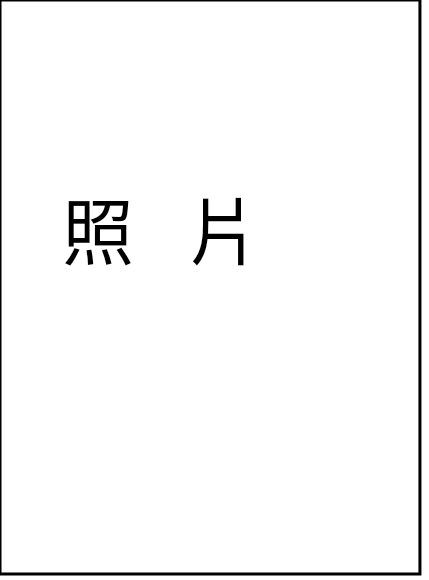          申 請 人：          姓    名：                                          簽 章：        英文姓名：  通信地址：中華民國       年       月        日作 品 清 單 攝 影 經 歷 表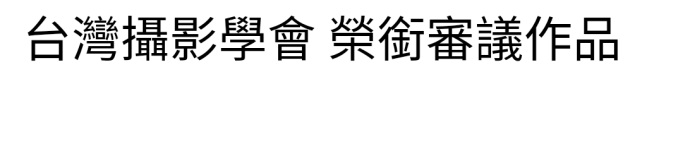 ---------------------------------------------------------------------------------------------------------------------------------------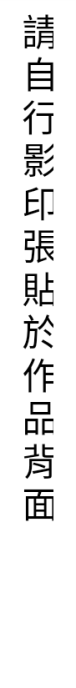 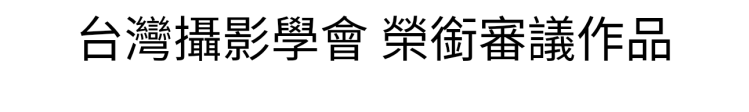 -----------------------------------------------------------------------------------------------------------------------------------------------------------------------------------------------------------------------------------------------------------------------------------------------------------------------------------------------------------------------------------------------------------------------------------------------------------------------------------------------------------------------------------------------------------------------------------------------------------------------------------------------------------------------------------------------------------------------------------------------------------------------------------------------------------------------------------------------------------------------------------------------------------------------------------------------------------------------------------------------------------------------------------------------------------------------------------------------------------------------------------------------------------------------------------------------------------------------------------------------------------------------------------------------------------------------------------------------------------------------------------------------------------------------------------------------------------------------------------------------------------------------------        會員號碼        會員號碼  NO：  NO： 手續費編號題       名編號題      名19210311412513614715816年 月 日 經 歷 (本欄請填入本人榮銜或擔任職務，參加比賽名稱，入選獎別等)作　　者作品編號共       件之第       件作品題名會員編號拍攝地點行動電話拍攝年代(日)電話E-mail通訊地址作　　者作品編號共       件之第       件作品題名會員編號拍攝地點行動電話拍攝年代(日)電話E-mail通訊地址作　　者作品編號共       件之第       件作品題名會員編號拍攝地點行動電話拍攝年代(日)電話E-mail通訊地址作　　者作品編號共       件之第       件作品題名會員編號拍攝地點行動電話拍攝年代(日)電話E-mail通訊地址作　　者作品編號共       件之第       件作品題名會員編號拍攝地點行動電話拍攝年代(日)電話E-mail通訊地址作　　者作品編號共       件之第       件作品題名會員編號拍攝地點行動電話拍攝年代(日)電話E-mail通訊地址作　　者作品編號共       件之第       件作品題名會員編號拍攝地點行動電話拍攝年代(日)電話E-mail通訊地址作　　者作品編號共       件之第       件作品題名會員編號拍攝地點行動電話拍攝年代(日)電話E-mail通訊地址作　　者作品編號共       件之第       件作品題名會員編號拍攝地點行動電話拍攝年代(日)電話E-mail通訊地址作　　者作品編號共       件之第       件作品題名會員編號拍攝地點行動電話拍攝年代(日)電話E-mail通訊地址作　　者作品編號共       件之第       件作品題名會員編號拍攝地點行動電話拍攝年代(日)電話E-mail通訊地址作　　者作品編號共       件之第       件作品題名會員編號拍攝地點行動電話拍攝年代(日)電話E-mail通訊地址